                                                                                                                  Утверждаю                                                                                     Директор школы                                                                                                           Л.А.Сапронова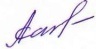                                                                                        Приказ  №                                                                                                            от       2015 г.ПЛАН РАБОТЫПо руководству и контролю за организацией питания школьников в МКОУ «Трусовская СОШ» в 2015-2016 учебном году№Наименование мероприятиясрокиответственный1Создание комиссии по организации горячего питания в школе. Утверждение режима работы школьной столовойАвгуст - сентябрьДиректор школы2Организация работы по удешевлению питания. Выращивание и заготовка овощей Апрель-сентябрьЗаведующий пришкольным участком3Санитарное состояние пищеблока и подсобных помещенийРаз в четвертьКомиссия по питанию4Формирование  списков обучающихся Сентябрь-майЗам. Директора по ВР, родительский комитет5Санитарное состояние школьной столовой. Контроль обеспеченности столовой санитарно-гигиеническими средствамиРаз в четвертьКомиссия по питанию6Проверка оформления документации по пищеблокуРаз в месяцКомиссия по питанию7Личная гигиена учащихсяежедневноКлассные руководители8Организация двухразового питанияАвгуст - сентябрьЗам. Директора по ВР, родительский комитет9Проверка наличия моющих средств, проверка холодильного оборудования1 раз в полугодиеКомиссия по питанию10Наличие суточных пробКонтроль веса выдаваемых блюдРаз в четвертьКомиссия по питанию11Бракераж готовой продукцииЕжедневно перед выдачей блюдКомиссия по питанию12Контроль витаминизации питанияКомиссия по питанию13Опрос учащихся о вкусовых качествах горячего питанияДекабрь-майЗаместитель директора по ВР, классные руководители14Контроль за организацией работы с родителями по вопросам организации рационального питанияНа родительских собраниях, родительских комитетахЗаместитель директора по ВР, классные руководители15Беседа медицинского работника «Профилактика инфекционных заболеванийДекабрь, майФельдшер ФАП16Мониторинг результативности организации питания учащихся:- охват обучающихся горячим питанием- уровень заболеваемости «школьными» болезнями (задержка роста, анемия, болезни ЖКТ)- удовлетворенность качеством питанияЕжемесячноМайДекабрь, майЗаместитель директора по ВР, классные руководители17Заседания комиссии по питаниюРаз в четвертьПредседатель комиссии